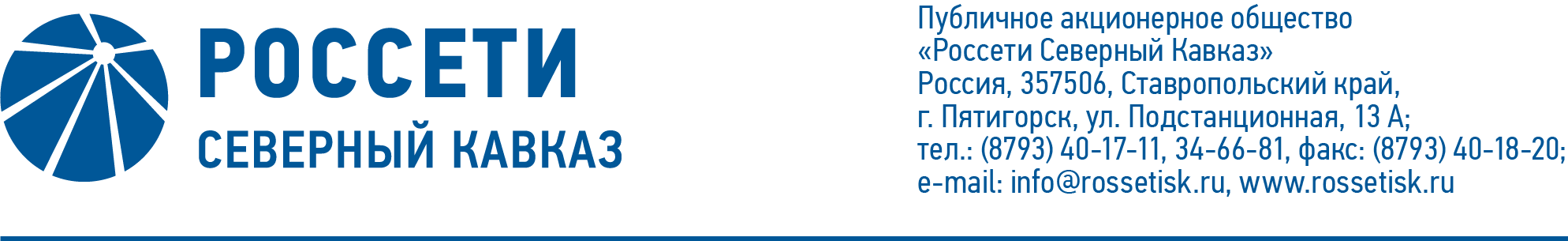 ПРОТОКОЛ № 163заседания Комитета по стратегии Совета директоров
ПАО «Россети Северный Кавказ»Место подведения итогов голосования: Ставропольский край, г. Пятигорск,                    ул. Подстанционная, дом 13а, ПАО «Россети Северный Кавказ».Дата проведения заседания: 18.12.2020.Форма проведения заседания: заочное голосование (опросным путем).Дата составления протокола: 18.12.2020.Всего членов Комитета по стратегии Совета директоров ПАО «Россети Северный Кавказ» - 5 человек.В заочном голосовании приняли участие (получены опросные листы) члены Комитета по стратегии: Гончаров Ю.В., Дынькин П.Б., Капитонов В.А., Павлов А.И.Кворум имеется.ПОВЕСТКА ДНЯ:1. О рекомендациях Совету директоров ПАО «Россети Северный Кавказ» по вопросу «Об утверждении Отчета о выполнении ключевых показателей эффективности (КПЭ) генерального директора ПАО «Россети Северный Кавказ» за 2019 год».2. О рекомендациях Совету директоров ПАО «Россети Северный Кавказ» по вопросу «Об утверждении целевых значений ключевых показателей эффективности (КПЭ) генерального директора ПАО «Россети Северный Кавказ» на 2021 год».ИТОГИ ГОЛОСОВАНИЯ И РЕШЕНИЯ, ПРИНЯТЫЕПО ВОПРОСАМ ПОВЕСТКИ ДНЯ:Вопрос №1: О рекомендациях Совету директоров ПАО «Россети Северный Кавказ» по вопросу «Об утверждении Отчета о выполнении ключевых показателей эффективности (КПЭ) генерального директора ПАО «Россети Северный Кавказ» за 2019 год».Решение:Рекомендовать Совету директоров ПАО «Россети Северный Кавказ» принять следующее решение:«1.	Утвердить Отчет о выполнении ключевых показателей эффективности генерального директора ПАО «Россети Северный Кавказ» за 2019 год согласно приложению к настоящему решению Совета директоров Общества.2.	За неисполнение ПАО «Россети Северный Кавказ» условий Соглашения о контроле расходования средств финансовой поддержки от 11 августа 2017 г.                          № 3942, а также неисполнение решений Правления ПАО «Россети», указанных в пункте 6.4 протокола Правления ПАО «Россети» от 9 декабря 2019 г. № 953пр, на основании пункта 2.4.4 Соглашения о контроле от 11 августа 2017 г. № 3942 и пункта 3.7 Положения о материальном стимулировании генерального директора Общества (протокол Совета директоров Общества от 15.06.2011 № 76) выплатить премию генеральному директору Общества за 2019 год в неполном объеме, уменьшив ее размер на 10%.3.	Отметить невыполнение КПЭ «Уровень потерь электроэнергии», КПЭ «Повышение производительности труда», КПЭ «Достижение уровня надежности оказываемых услуг», условия применения коэффициента к общему размеру премии по итогам года «Уровень потерь электрической энергии в сети                     0,4-20кВ» за 2019 год».Голосовали «ЗА»: Гончаров Ю.В., Дынькин П.Б., Капитонов В.А.,                           Павлов А.И.«ПРОТИВ»: нет.«ВОЗДЕРЖАЛСЯ»: нет.Решение принято единогласно.Вопрос №2: О рекомендациях Совету директоров ПАО «Россети Северный Кавказ» по вопросу «Об утверждении целевых значений ключевых показателей эффективности (КПЭ) генерального директора ПАО «Россети Северный Кавказ» на 2021 год».Решение:Рекомендовать Совету директоров ПАО «Россети Северный Кавказ» принять следующее решение:«Утвердить целевые значения ключевых показателей эффективности генерального директора ПАО «Россети Северный Кавказ» на 2021 год согласно приложению к настоящему решению Совета директоров Общества».Голосовали «ЗА»: Гончаров Ю.В., Дынькин П.Б., Капитонов В.А.,                           Павлов А.И.«ПРОТИВ»: нет.«ВОЗДЕРЖАЛСЯ»: нет.Решение принято единогласно.*-хранится в электронном виде.Председатель Комитета 							         В.А. КапитоновСекретарь Комитета 							          Н.В. ТолмачеваПриложение:Опросные листы членов Комитета по стратегии, принявших участие в голосовании*.